ГУБЕРНАТОР КУРСКОЙ ОБЛАСТИРАСПОРЯЖЕНИЕот 16.11.2020 №446-рг
г. КурскО внесении изменений в распоряжение Губернатора
Курской области от 10.03.2020 № 60-рг «О введении
режима повышенной готовности»Во изменение распоряжения Губернатора Курской области от№ 60-рг «О введении режима повышенной готовности»:Внести в распоряжение Губернатора Курской области отК® 60-рг «О введении режима повышенной готовности» (вредакции распоряжений Губернатора Курской области от 18.03.2020 К® 68-рг, от	20.03.2020 К® 73-рг,	от 24.03.2020	К®	82-рг,	от	25.03.2020К® 85-рг,	от	27.03.2020 К® 95-рг,	от 29.03.2020	К®	98-рг,	от	30.03.2020№ 103-рг,	от	03.04.2020 № 111-рг,	от 05.04.2020	Ns	112-рг,	от	06.04.2020К® 116-рг,	от	07.04.2020 Ns 122-рг,	от 15.04.2020	№	135-рг,	от	17.04.2020Ns 137-рг,	от	20.04.2020 Ns 140-рг,	от 21.04.2020	N&	145-рг,	от	22.04.2020№ 151-рг,	от	29.04.2020 Ns 157-рг,	от 30.04.2020	Ns	162-рг,	от	30.04.2020Ns 163-рг,	от	06.05.2020 К® 171-рг,	от 08.05.2020	Ns	175-рг,	от	12.05.2020Ns 181-рг,	от	13.05.2020 Ns 184-рг,	от 18.05.2020	Ns	196-рг,	от	29.05.2020Ns 212-рг,	от	29.05.2020 К® 215-рг,	от 05.06.2020	К®	221-рг,	от	08.06.2020Ns 224-рг,	от	11.06.2020 Ns 232-рг,	от 19.06.2020	Ns	242-рг,	от	26.06.2020Ns 253-рг,	от	03.07.2020 Ns 268-рг,	от 10.07.2020	Ns	276-рг,	от	17.07.2020Ns 282-рг,	от	21.07.2020 Ns 287-рг,	от 24.07.2020	Ns	292-рг,	от	28.07.2020Ns 295-рг,	от	31.07.2020 Ns 304-рг,	от 03.08.2020	Ns	306-рг,	от	12.08.2020Ко 318-рг,	от	14.08.2020 Ns 322-рг,	от 21.08.2020	Ns	329-рг,	от	11.09.2020К® 361-рг,	от	16.09.2020 Ns 368-рг,	от 13.10.2020	Ns	403-рг,	от	16.10.2020№ 408-рг,	от	21.10.2020 Ns 416-рг,	от 29.10.2020	К®	431-рг,	от	30.10.2020№ 434-рг, от 02.11.2020 К» 436-рг, от 06.11.2020 № 441-рг) следующие изменения:абзац первый пункта З2 изложить в следующей редакции:«З2. Гражданам в возрасте 65 лет и старше с 2 ноября 2020 года по 15 ноября 2020 года, с 16 ноября 2020 года по 29 ноября 2020 года, с 30 ноября 2020 года по 13 декабря 2020 года, гражданам, имеющим хронические заболевания (перечень хронических заболеваний согласно приложению № 1 к настоящему распоряжению), с 2 ноября 2020 года до особого распоряжения обеспечить соблюдение режима самоизоляции по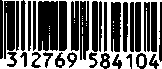 2месту жительства либо по месту пребывания, фактического нахождения, за исключением случаев:»;в пункте З4:абзац первый изложить в следующей редакции:« 34. Работодателям, осуществляющим деятельность на территории Курской области, обеспечить перевод со 2 ноября 2020 года до особого распоряжения не менее 30 процентов работников из числа руководителей, специалистов и других служащих на дистанционный режим работы, отдав предпочтение в приоритетном порядке гражданам, имеющим хронические заболевания (перечень хронических заболеваний согласно приложению № 1 к настоящему распоряжению).»;дополнить абзацем десятым следующего содержания:«организации, функционирование которых невозможно при отсутствии необходимого количества работников.»;дополнить пунктом З5 следующего содержания:«З5. Запретить нахождение несовершеннолетних лиц (не достигших возраста 16 лет) в зданиях, строениях, сооружениях торговых, торговоразвлекательных центров (комплексов), в том числе деятельность которых связана с использованием вычислительной техники и информационных технологий (ОКВЭД 62.09), без сопровождения родителей или иных законных представителей.».Губернатор Курской области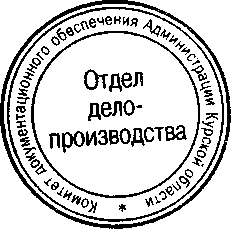 Р. Старовойт